Zariadenie: Školská jedáleň pri SOŠ poľnohospodárstva a služieb na vidieku, Predmestská 82, Žilina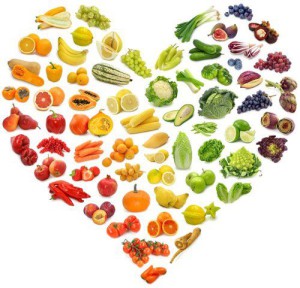 Obdobie:11.12.2017 –15.12.2017. AlergényJedálny lístok zostavovali:vedúca ŠJ: Jurovatá Monika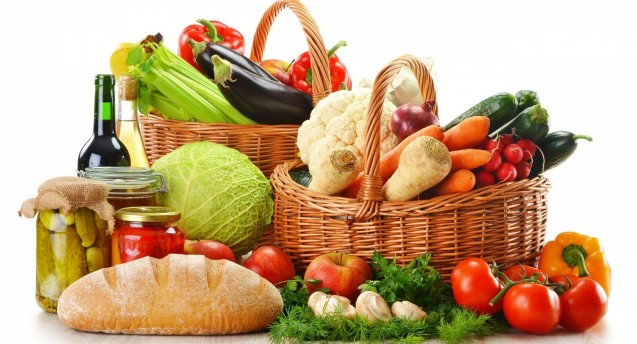                               hlavná kuchárka: Horníková Elena Žiaci 4.AE                                          Mičura Dávid                                                          Samcová MáriaDátum deňMenuAlergénPondelok11.12.2017.Polievka zemiaková s taveným syromHovädzie mäso na hubáchRyžaŠalát z kyslej kapusty s mrkvouBuchty pečené s makom01,07,01,07,01,03,07,Utorok12.12.2017.Polievka paradajková s ryžouMäsový nákypZemiaková kašaŠalát cvikľový s pomarančom a medomŠpagety na sicílsky spôsob01,07,01,03,07,07,01,07,01,07,Streda13.12.2017.Polievka rascová s vajcom Bravčové stehno pečenéKapusta hlávková dusenáKnedľaCuketa a šampiňóny na rajčiakoch s tarhoňou01,03,07,09,01,01,03,07,01,07,Štvrtok14.12.2017.Polievka cesnaková krémováBravčový závitok prírodnýTarhoňaUhorkaPrívarok fazuľovýVarené vajciaChlieb01,07,01,03,10,01,01,07,03,01,Piatok15.12.2017.Polievka zeleninová s cestovinouMorčacie prsia vyprážané v cestíčkuZemiakyŠalát z čínskej kapustyCestoviny s orechami01,09,01,03,07,01,08,01Obilniny obsahujúce lepok06Sójové zrná a výrobky z nich11Sezamové semená 02 Kôrovce a výrobky z nich07Mlieko a výrobky z neho12Oxid siričitý a siričitany 
03Vajcia a výrobky z nich08Orechy a výrobky z nich12Oxid siričitý a siričitany 
04Ryby a výrobky z nich09Zeler a výrobky z neho13Vlčí bôb a výrobky z neho05Arašidy a výrobky z nich10Horčica a výrobky z nej14Mäkkýše a výrobky z nich